NAŠA MALA KNJIŽNICA 7.   srečanje – Obisk poštarjaRazveselili smo se velike ovojnice, ki nam jo je prinesel poštar. Prvošolci iz OŠ Polhov Gradec so nam poslali Srčka in zvezek, v katerega so zapisali svoja sporočila. Kmalu bo Srček krenil na svoje bralno potovanje po Koreni.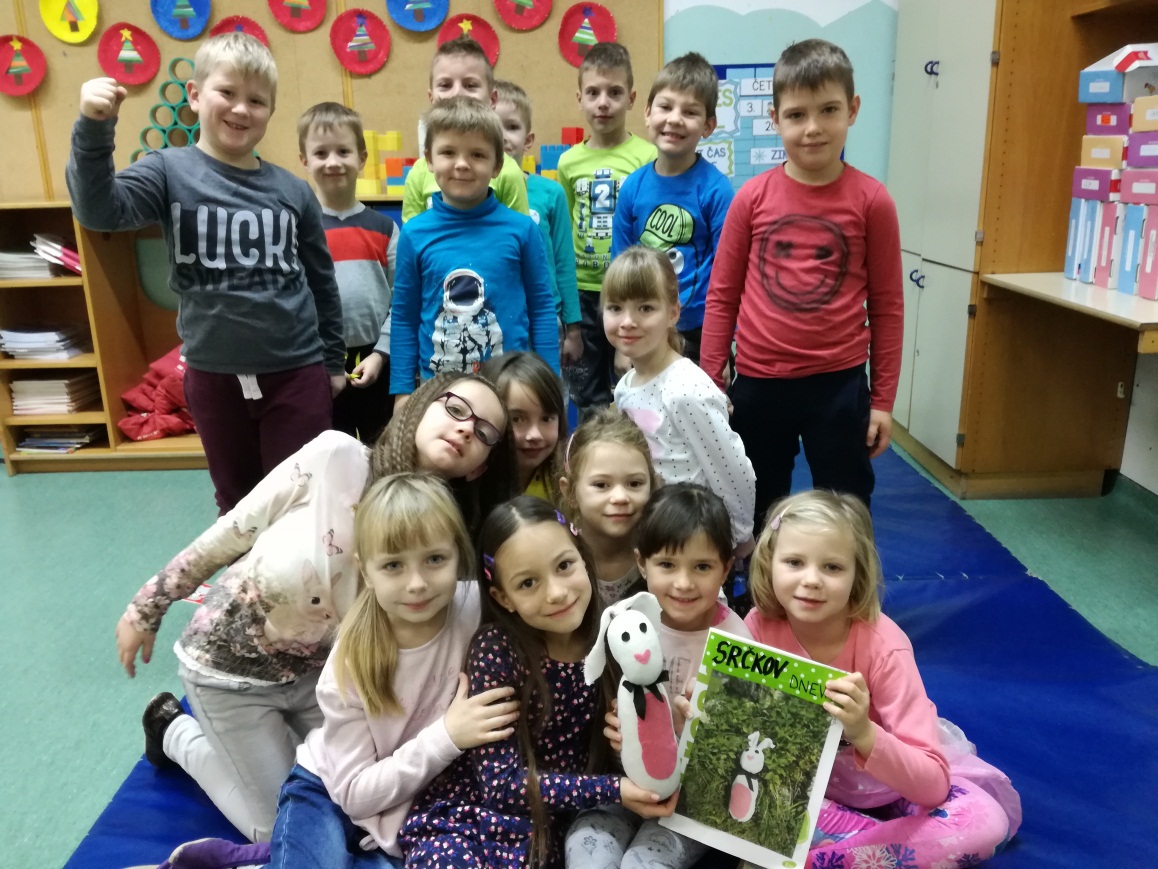 